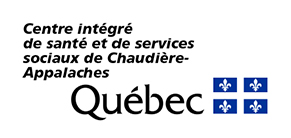 Question 1: À quel moment peut-on arrêter l'alarme incendie? Lorsque le feu est éteint Dès que nous sommes certains que tout le monde l'a entendu Seulement après l'autorisation des pompiers Question 2: De quel matériel de protection incendie s'agit-il? « Je suis un appareil de lutte contre l'incendie qui projette généralement une poudre, permettant d'éteindre le feu ». Avertisseur de fumée Détecteur Déclencheur manuel Extincteur portatif Question 3: De quel matériel de protection incendie s'agit-il? « Je suis un mécanisme installé dans les corridors et près des portes d'issue qui permet de déclencher manuellement le système d'alarme incendie qui fera retentir les cloches dans tout le bâtiment ». Avertisseur de fumée Détecteur Déclencheur manuel Extincteur portatif Question 4: De quel matériel de protection incendie s'agit-il? « Je suis un appareil qui détecte la fumée dans une pièce et émet une sonnerie conçue pour avertir l'occupant là où il se situe et non dans l'ensemble du bâtiment. Il doit être installé dans chaque endroit où l'on dort ». Avertisseur de fumée Détecteur Déclencheur manuel Extincteur portatif Question 5: De quel matériel de protection incendie s'agit-il? « Je suis un appareil faisant partie d'un système d'alarme incendie et qui détecte de la fumée ou de la chaleur en quantité prédéterminée. Il transmet cette détection au panneau d'alarme incendie qui fait alors retentir les cloches dans tout le bâtiment ». Avertisseur de fumée Détecteur Déclencheur manuel Extincteur portatif Question 6: Veuillez indiquer les endroits sécuritaires. a) Balcon menant au sol dans un endroit dégagé en tout temps b) Balcon extérieur c) Cage d'escaliers comportant une issue extérieure d) Escaliers à aire ouverte a) et c) Question 7: Si un résident refuse d'évacuer, que dois-je faire? a) Je ne fais rien car c'est son choix b) Je continue l'évacuation et je préviens les pompiers c) Je reste à ses côtés en essayant de le convaincre d'évacuer d) Je ne mets pas ma vie en danger afin de permettre l'évacuation des autres résidents b) et d) Question 8: Si vous devez quitter la cuisine pour quelques instants, que devez-vous faire en priorité? Mettre le couvercle sur le chaudron et fermer la porte de la cuisine Éloigner à un minimum d'un mètre de la cuisinière toutes les matières combustibles Partir la minuterie de la cuisinière Retirer les aliments qui chauffent sur la cuisinière et fermer les éléments Question 9: C'est la dernière question, Quand doit-on nettoyer le filtre de la sécheuse? a) Avant de partir le cycle de séchage b) Une fois par mois c) Une fois que le cycle de séchage est terminé d) Pendant le cycle de séchage e) Une fois par année a) ou c) 